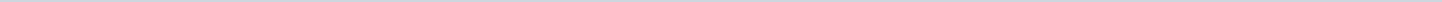 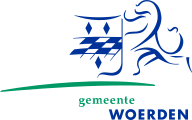 Gemeente WoerdenAangemaakt op:Gemeente Woerden28-03-2024 17:03Ingekomen brieven1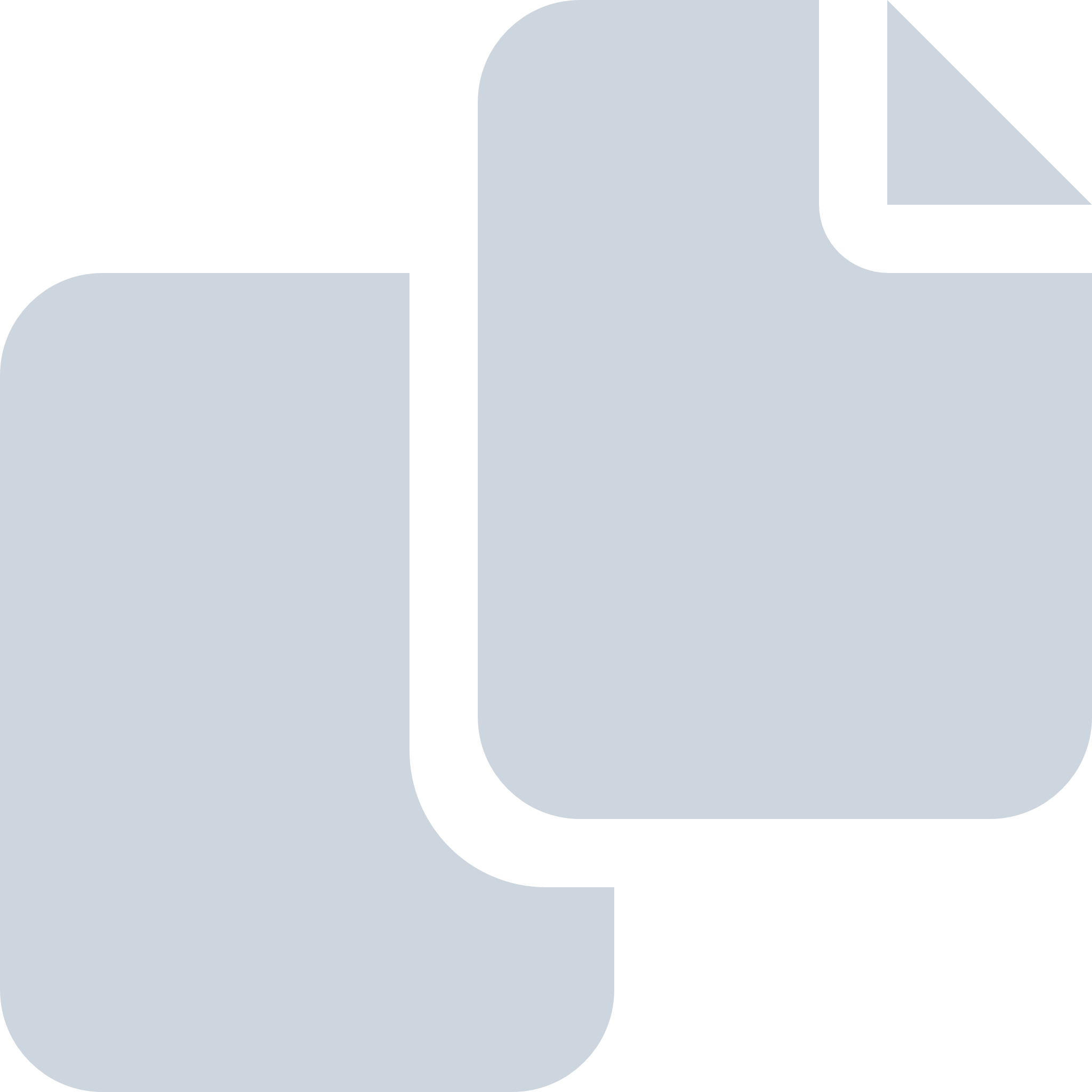 Periode: juli 2020#Naam van documentPub. datumInfo1.20.013064 Ingekomen brief | Effectrapportage project Brug Woerden-West juni 202007-07-2020PDF,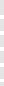 2,15 MB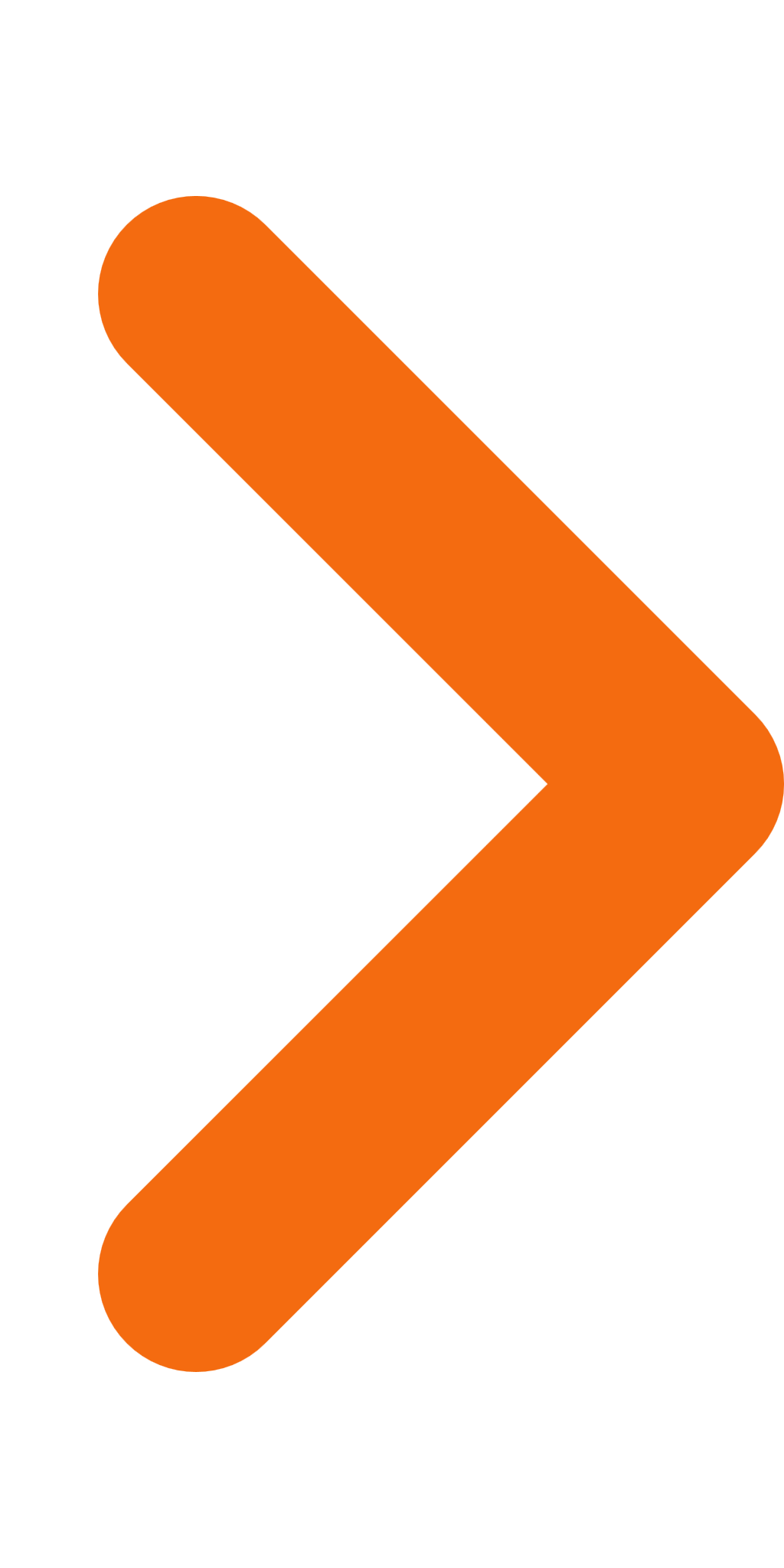 